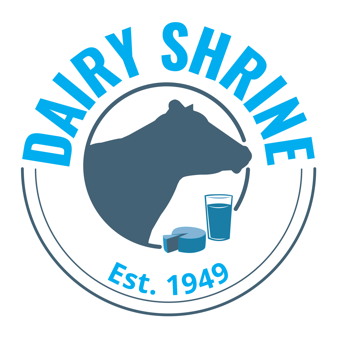 Guest of Honor Award NominationThe Dairy Shrine Guest of Honor recognizes a dairy leader actively engaged in the dairy industry who has made outstanding accomplishments and significant contributions to the dairy industry.The recipient will be recognized at the annual Dairy Shrine awards banquet and will have their portrait on permanent display at the Dairy Shrine - National Dairy Hall of Fame in Fort Atkinson, Wisconsin.This form is the official application.Name of Nominee								Address							City						State				Zip Code	Telephone					EmailI nominate the above person for the Guest of Honor AwardSignature of Nominator							DateDairy Shrine Guest of Honor Application – page 2In your opinion, what qualities and accomplishments entitle the nominee to be considered for the Guest of Honor Award?  Attach additional pages as needed, not to exceed 5 pages.All Nominations are due March 15.The nominee need not be a member, but will be encouraged to join Dairy Shrine.  A member of Dairy Shrine must make the nomination.  Individuals previously honored by Dairy Shrine as a Pioneer or as a Distinguished Dairy Cattle Breeder are ineligible.  If the nominee is not selected in the year submitted, the nomination will remain on file and will be automatically resubmitted for consideration for another 2 years (3 years total).  If not selected for the award after 3 years, the nominator will need to be resubmit the nomination for award consideration.Instructions for applying:Download this application and type in your responses. Save the file as Guest.NomineesLastName.NomineesFirstName.doc. Please email this form and the letters of support to info@dairyshrine.org. Or send the nomination and supporting information and letters to:Dairy Shrine PO Box 68 Fort Atkinson, WI 53538 Phone: 920-542-1003 Nomination Submitted by: Name: Address: Telephone: Email: 